AERIAL FOREST MANAGEMENT PROJECT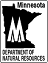 DAILY LOG OF PROJECTS COMPLETEDDATE _______________________			HOBBS START ________.____PILOT DUTY DAY START ________			HOBBS END     ________.____		         STOP   ________			TOTAL FLIGHT TIME ____.___MID-DAY BREAK- _______ HOURS			□ HERBICIDE      □ SEEDING     *USE 24 HOUR CLOCK				PAGE ____ OF____    	PROJECT #AREA / AGENCYACRESTIME*AREA / AGENCY REP.TOTAL ACRES